Государственное бюджетное образовательное учреждение детский дом № 48Сценарий осеннего праздника для 1 класса                                «Осень в гости к нам пришла»                                                                                подготовила                                                                                музыкальный руководитель                                                                                Шутеева Светлана Валериевна                                                г.Москва                                                   2013г.Цель. Закрепить полученные знания об осени, как о времени года. Приобщить детей к общему праздничному настроению.Задачи. Развивать эстетическое восприятие осенней природы через художественно-речевую, музыкальную, игровую деятельность. Закреплять певческие навыки. Развивать чувство ритма, координацию движений и ориентировку в пространстве, эмоциональность и выразительность исполнения. Совершенствовать диалогическую речь, чувство партнерства. Воспитывать внимание, выдержку.Оборудование к празднику:  Техническое оснащение – музыкальный центр. Искусственные деревья, домик для сказки, «грядка»,  детская лопата,  лейка,  для игр: 8 обручей, 8 картофелин, 2 лейки, 2 ведёрка, 8 « луж» из цветного ватмана.Действующие лица: Осень, ведущая – взрослые;  дед, бабка, внучка, Жучка, кошка, мышка, овощи: морковь, чеснок, свёкла, огурец, капуста, морковь, помидор – исполняют дети.Под весёлую музыку дети заходят в музыкальный зал и встают врассыпную.Ведущая – Снова осень золотая разукрасила наш сад.                   И сегодня в этом зале собрала она ребят!Ребёнок – Здравствуй, осень золотая, голубая неба высь.                  Листья жёлтые, слетая на дорожку улеглись.Ребёнок – Тёплый луч ласкает щёчки, приглашает нас в лесок.                  Там под ёлочкой, в тенёчке вырос маленький грибок.Ребёнок – Сад раскрасился цветами: астр, пионов, георгин,                  А вверху опять пылают грозди красные рябин.Ребёнок – Что грустить теперь о лете. Осень в гости к нам пришла!                   В позолоченной карете всем подарки принесла.Песня «Промелькнуло лето», музыка Ю.Слонова, слова Л. Некрасовой (Музыкальный руководитель, - 2004 - №5, - с.41.)(дети садятся на места, под музыку  в зал заходит Осень).Осень -  Осень в гости к вам пришла, всем гостинцы принесла.               Я  украсила вокруг: все деревья, поле, луг.               И старалась я , ребята урожай вам дать богатый.Давайте вместе посмотрим, какой у нас урожай!Инсценировка «Спор овощей» (выходят ребята в шапочках разных овощей).Морковь – Главный овощ – я морковка! В ротик прыгаю так ловко.                   Лишь во мне есть витамин – очень нужный каротин!Чеснок – Не хвались ты каротином! Я от гриппа и ангины,                От простуды и от хвори, съешь меня – не будет боли.Свёкла – Чесноку не верьте, дети: самый горький он на свете.                 Я –свеколка, просто - диво, так румяна и красива.                 Будешь свёклою питаться, кровь вся будет очищаться.Огурец – Что? Огурчик вам не нужен? Без него – ну что – за ужин?                 И в рассольник, и в салат – огуречку каждый рад.Капуста – Я – капуста, всех я толще. Без меня не сваришь борщик.                  И притом, учтите дети: главный овощ – я в диете.Горох –Я  горох, я не плох, съешь пока я не засох.Помидор – Вы кончайте глупый спор, всех вкуснее помидор!Ведущая – Наши славные друзья, спор закончить вам пора.                   Знает даже детвора, вы все вкусны, полезны!Песня «Осенние подарки», музыка и слова В.Шестаковой (Музыкальный руководитель. – 2006 -№5. – с.74.)Осень – Урожай собрали дружно – на столе большой поднос.               Отгадать загадки нужно – ну –ка слушайте вопрос.Загадки.1.Нарядилася Алёна в сарафанчик свой зелёный.   Завила оборки густо, а зовут её……(капуста).2.Под кустом копнёшь немножко, выглянет на свет….(картошка).3. На пеньке сидят братишки, все в веснушках, шалунишки.    Эти дружные ребята называются …..(опята).Осень – А сейчас мы посмотрим сказку, в которой  герои собрали очень  хороший урожай.Сказка «Репка» по мотивам р.н. сказки.(У  центральной стены стоит домик).Ведущая – Жил в одной деревне Дед  вместе с Бабкой много лет.(из домика выходит Дед и Баба).Дед – Приготовь – ка, Бабка Деду репы пареной к обеду.Бабка – Хочешь репку – так поди, в огороде посади.Дед -  Что ж, пожалуй, я  схожу, да и репку посажу.(Дед берёт лопату и « копает» грядку, сеет, поливает и уходит в дом, выбегает девочка в костюме Репки и садится на грядку).(Репка  поёт песню на мотив русской народной песни  «Ах, вы сени, мои сени»).Репка -   Уважаема в народе, я расту на огороде (встаёт).                Вот и выросла  большая.  До чего  же хороша я.                Сладкая и крепкая, называюсь Репкой я!Дед – (выходит и рассматривает Репку).          Репка выросла на славу. Не видал такую  право!          Дёрну  ка. Не тут – то было -  одному не хватит силы.          Ну – ка Бабка, подойди, чудо – Репку погляди!          Помоги мне, сделай милость, Репка в землю уцепилась.Бабка - (выходит и обходит Репку вокруг).            Правда – чудо из чудес: Репка чуть не до небес!            Ухвачусь –ка я за Дедку, вместе дружно дёрнем репку!            «Раз – вот эдак! Два – вот так! Ох!....Не вытянуть ни как….»Бабка – Знать , мои ослабли ручки. Позову на помощь внучку.              Маша, Машенька, беги, Репку дёргать помоги!Внучка – Мои  рученьки не слабы, ухвачусь за пояс  Бабы.               «Раз – вот эдак! Два – вот так! Ох! ….не вытянуть ни как….                Жучка! Жученька  беги! Репку дёргать помоги!Жучка – Гав! Готов прийти на выручку. Ухвачусь, гав – гав за внучку.»               «Раз – вот эдак! Два – вот так! Ох!....не вытянуть ни как….               Мурка! Кисонька! Беги! Репку дёргать помоги!».Кошка – Мяу! Мур! Помочь я рада. Что скажите делать надо?                Поняла, ответ тут прост: ухвачусь за Жучкин  хвост.                «Раз – вот эдак! Два – вот так! Ох!.... не вытянуть ни как.                Мышка, мышка помоги. Мяу, мур , ко мне беги.                 Репку дёргать помоги!Мышка-  Пи, пи, пи! Как это мило! Помогу, коль хватит силы.                 Кошку я не побоюсь и за хвостик ухвачусь.               «Раз – вот эдак, держим крепко. Вот и вытянули репку!Дед – Велика ль у  мышки сила?  Ну да, дружба победила!  Все -  Вместе вытянули  репку, что в земле сидела крепко.(все кланяются и садятся на места).Осень – А теперь, детвора, вас ждёт весёлая игра!Игра «Посади и собери урожай»  (дети строятся в 2 команды по 4  человека, 1 –й  «делает лунки»  - раскладывает обручи; 2 –ой «сажает» картошку; 3 – й « поливает» из лейки; 4 – й собирает в корзинку картошку; чья команда быстрее справится с заданием, второй раз играют другие ребята).Игра «Пробеги,  не промочив ножки» (участвуют 2 команды, нужно оббежать «лужи» по следам (лужи и следы вырезаются из цветного  картона)).Осень – Вы подарки заслужили, а стихи прочесть забыли.              Попросить хочу я вас, прочитать стихи сейчас.Ребёнок – Осенней порой золотою приятно в лесу погулять,                  Но нежной печали не скрою – так жалко мне птиц провожать.Ребёнок – Летите на юг, дорогие – вернётесь весною домой.                  Завьюжат здесь ветры лихие , и холодно будет зимой.Ребёнок – А нынче в платке разноцветном, красавица Осень стоит,                  С прощальным от ветра приветом, листочек под ноги летит.(дети встают в хоровод вокруг Осени).Песня «Несмеяна – осень» музыка и слова  Н. Куликовой//Музыкальный руководитель – 2010 -№5.Ребёнок -  Прощай, ненаглядная осень, хозяйка поры золотой.Ребёнок -  Тебя полюбили мы очень, за ласку и тёплый покой.Ребёнок – Спасибо за все угощенья, за ласку, грибов урожай,                  Но скоро зимы приближенье –Все – Любимая Осень, прощай!Осень – Спасибо за проводы, дети! На год я от вас ухожу.               Примите мои угощенья и радуйтесь каждому дню!(Осень  раздаёт детям угощенья и уходит, дети выходят из зала).Список использованной литературы:  1.Журнал «Музыкальный руководитель» - 2004 - №5; 2006 - №5; 2010 - №5. 2.Сборник «Праздник каждый день» стар. Гр. Композитор. С – Петербург, 2008г.3. Журнал «Колокольчик» №19, 2000г. Сборник «Музыка и движение» для детей 5 -6 лет. Просвещение 1983г.Автор фото: воспитатель Гусева Анна Глебовна.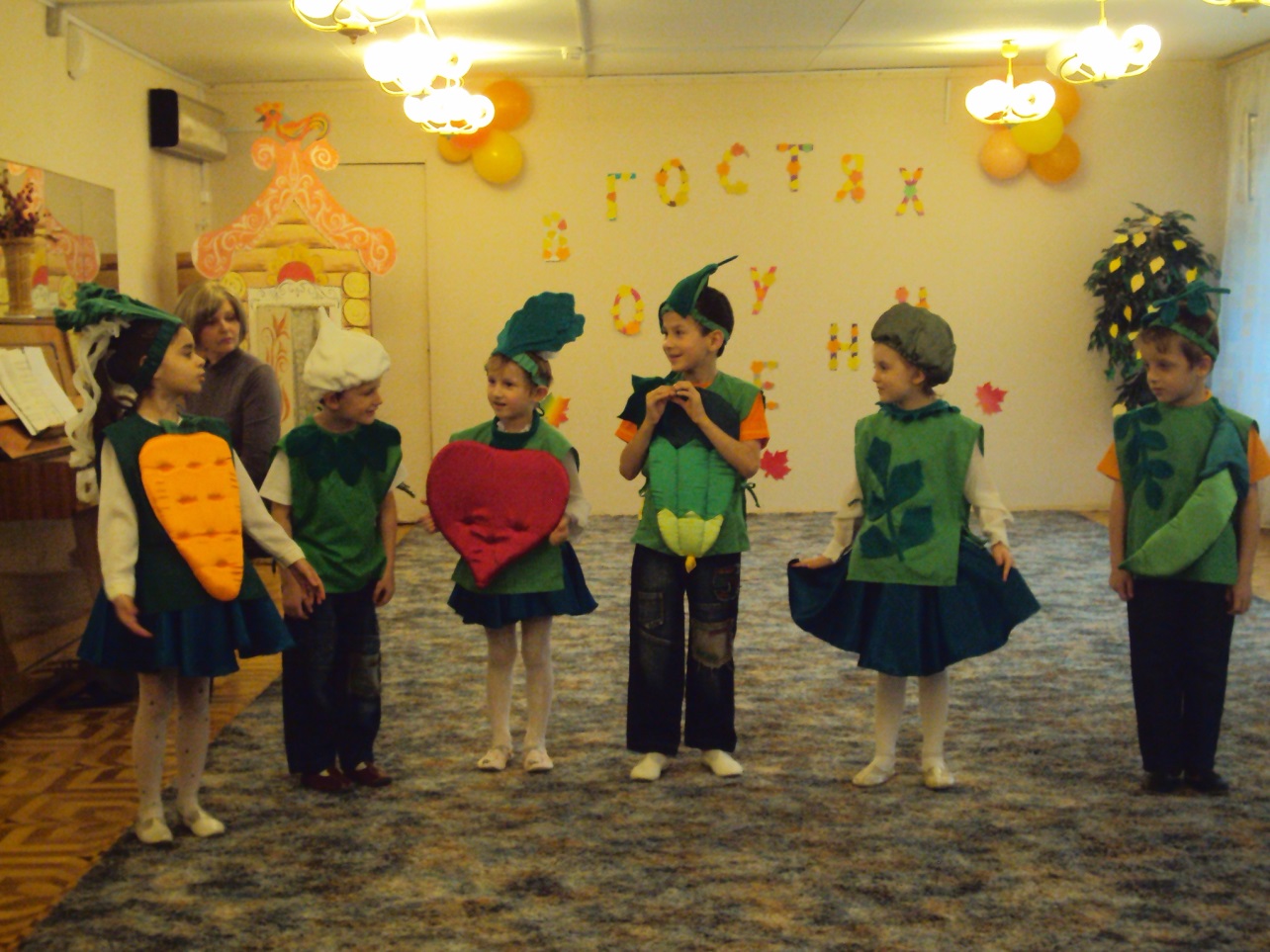 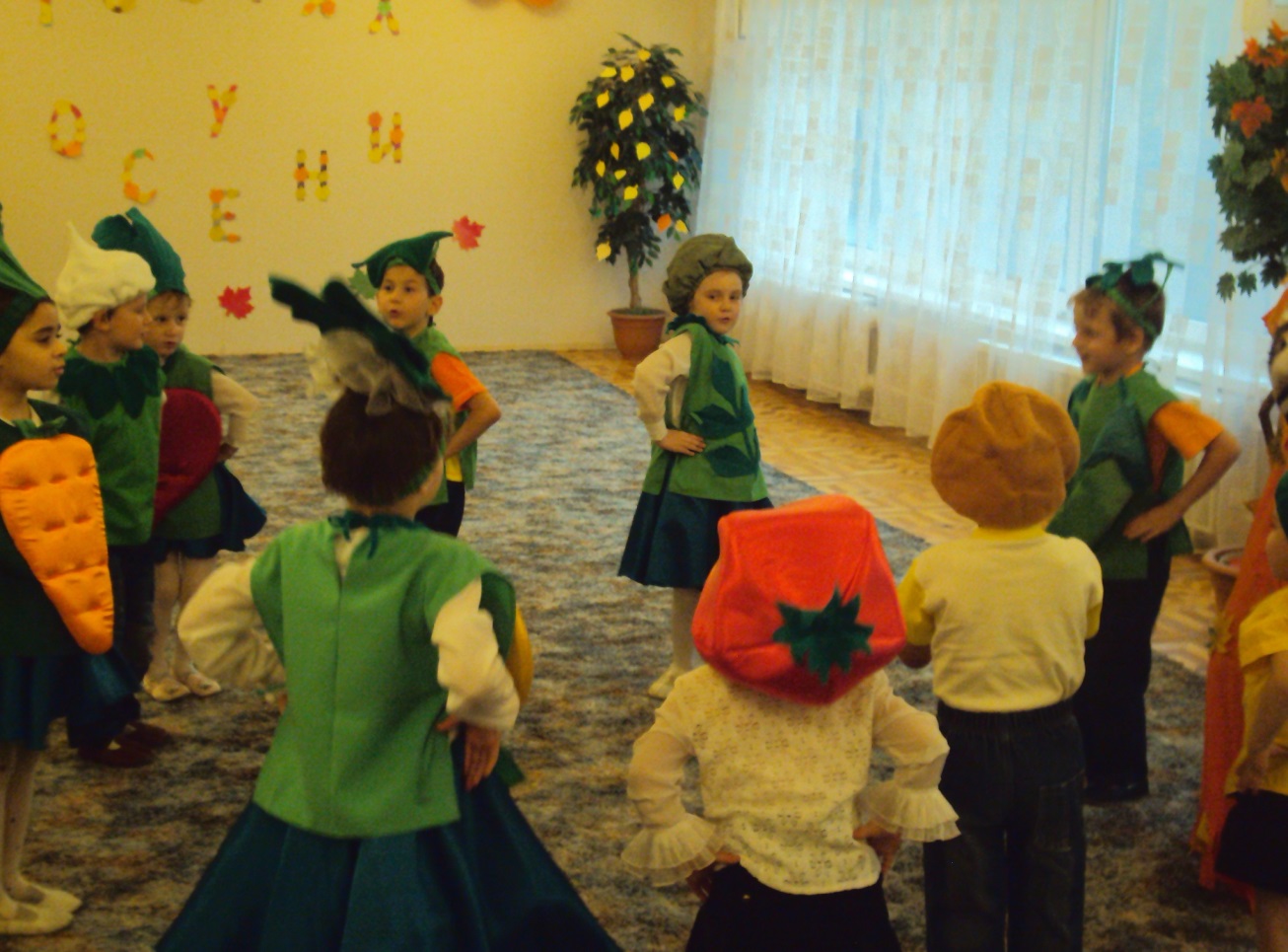 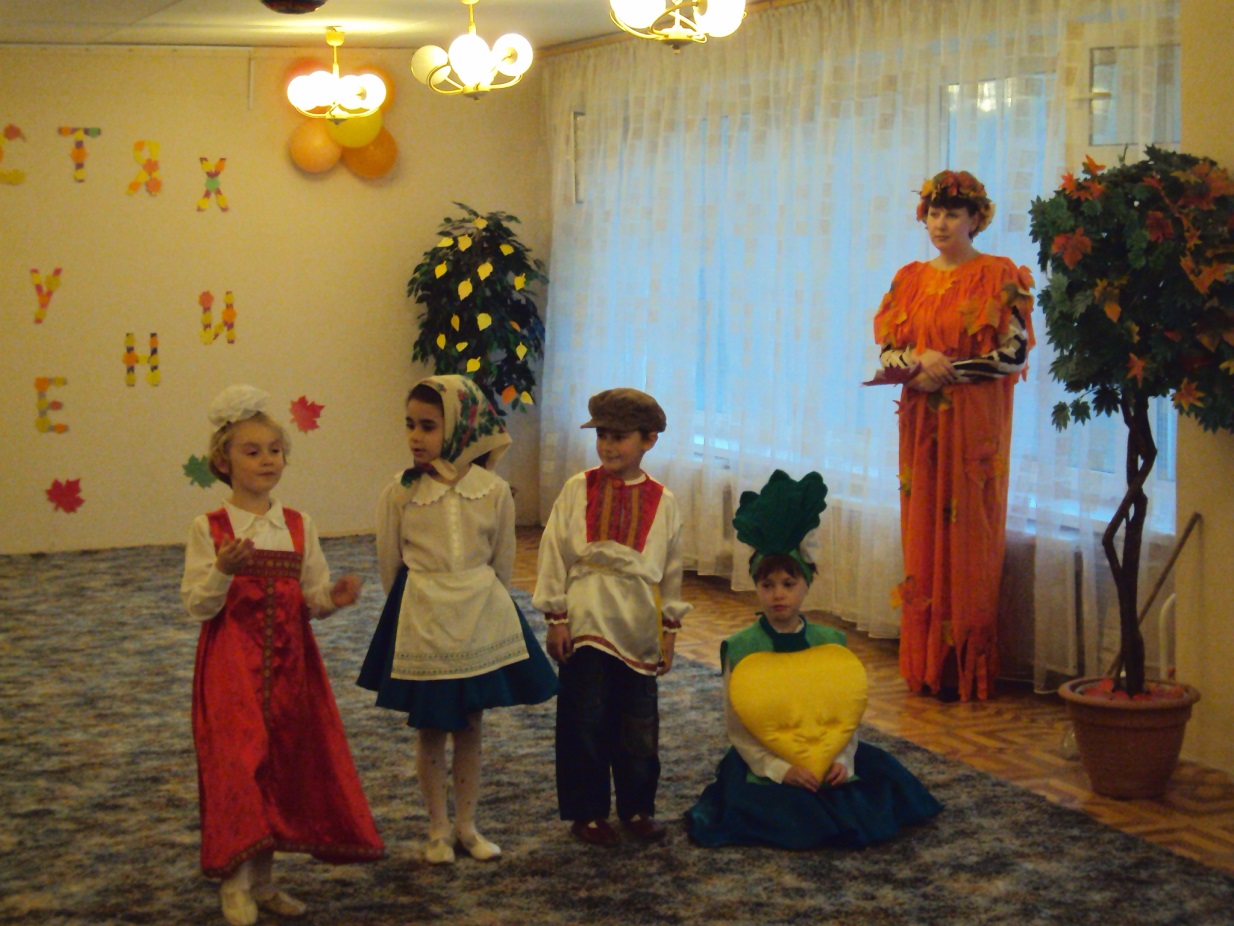 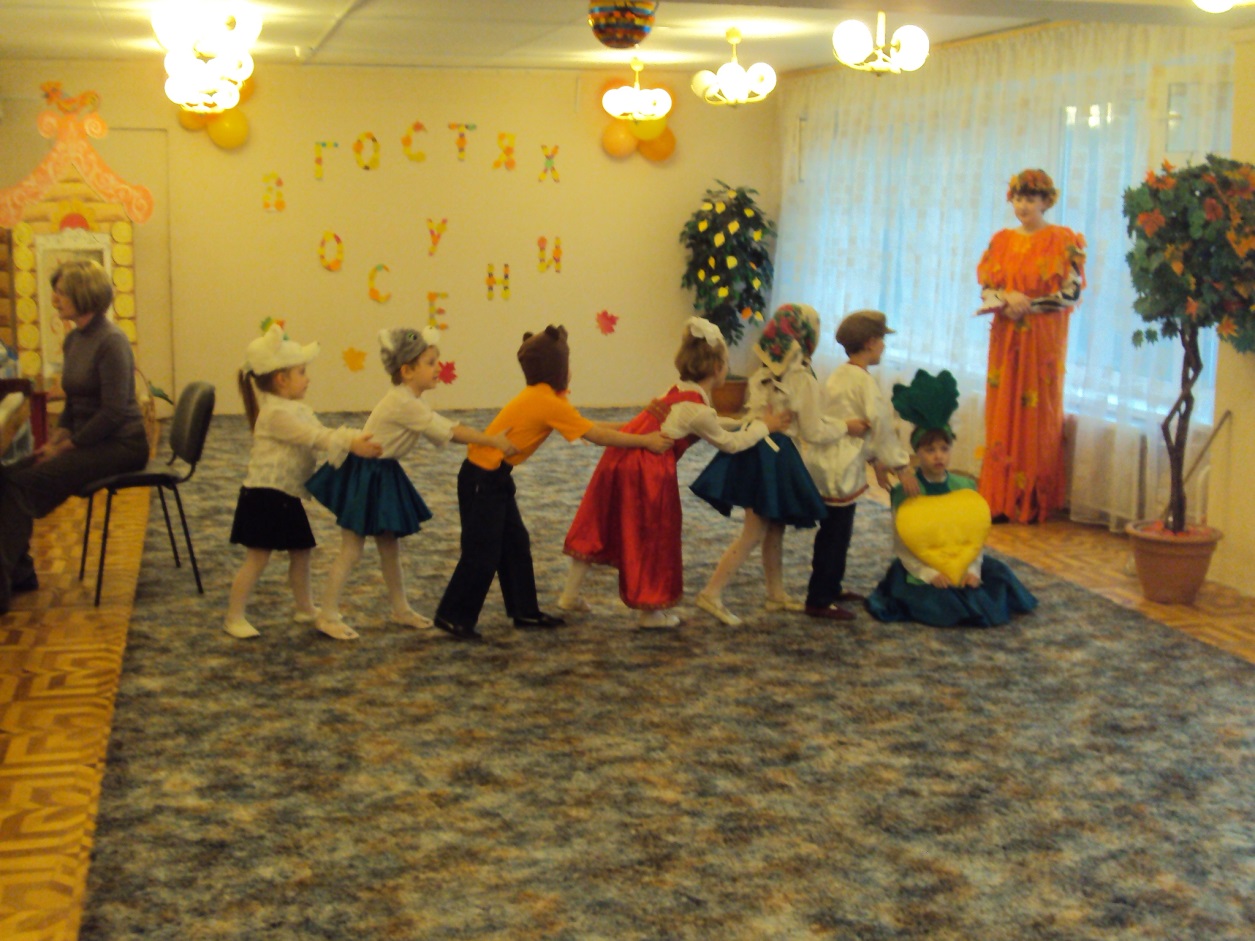 